                                      Проект «Дружба начинается с улыбки»В нашей 2 мл.гр. был реализован краткосрочный социально-личностный и  информационно-творческий проект.Известная всем поколениям  фраза,самого доброго и дружелюбного мульт кота Леопольда:«Ребята,давайте жить дружно!»,была взята за основу,а название проекта «Дружба начинается с улыбки!»возникло из строчки всем известной детской песенки.Формирование положительных  взаимоотношений между детьми, является актуальным, так как способствует  вхождению ребенка в социум, взаимодействию с окружающими. Большинство детей в 3-4-х летнем возрасте не могут играть дружно длительное время, ссорятся, дерутся, жадничают. А ведь  дружба взаимообогащает детей - расширяет детские интересы, у них возникает желание помочь друг другу, вместе переживать радости и огорчения.Поэтому мы поставили перед собой Задачи: - Дать понятие, что такое дружба,представление о друге; - Учить детей правилам доброжелательного общения друг с другом,быть сдержанными, уметь работать в коллективе;- Уметь правильно оценивать свои поступки и поступки своих друзей.- Совершать благородные поступки, радоваться результату.- Вовлечь родителей в участие в проекте.В ходе проекта проводилось ряд мероприятий: 1)по познавательному развитию: тематическое занятие «Дружба крепкая»; беседа о дружбе с использованием театра на фланеллеграфе по сказке «Кот,петух и лиса»; рассматривание сюжетных картинок «Уроки доброты». 2)по социально-коммуникативному развитию: сюжетно-ролевые игры; игры малой подвижности «Давайте поздороваемся», «Найди пару»; д/и «Добрые и вежливые слова», «Угадай настроение», «Хорошо-плохо»; игра-драматизация  на улице по сказке «Теремок»; игры со строительным материалом по подгруппам «Построим дом для друга».Обыгрывались проблемные  ситуации «Мой друг в беде…», «Меня обидели…», «Я хочу с тобой дружить…».Просмотр мультфильмов «Крошка Енот», «По дороге с облаками».3)по художественно-эстетическому развитию: слушание музыкальных композиций; чтение художественной литературы и литературы малых жанров фольклора по теме; разучивание  стихотворений «Угостим пирогом», «Много игрушек в нашем саду…» с помощью мнемотехники (мнемотаблицы); чтение и разучивание мирилок.Проходило у нас взаимодействие с музыкальным руководителем: разучивали танец «Поссорились,помирились»,играли в хороводные игры.А взаимодействие с физ.инструктором прошло в форме спортивного развлечения «Давай дружить!» В работу над проектом  мы вовлекли и родителей,с их помощью оформили  мини-музей «Мои любимые игрушки-друзья»;мама Егора Гулаги сшила варежку-мирилку в комплект к нашей красочной папке мирилок.Так же для родителей был подобран материал в  информационную папку-передвижку с консультацией «Как научить ребёнка знакомиться и дружить». В заключительном  этапе нашего проекта  была проведена коллективная работа,аппликация «Поез Дружба».Хотим предоставить вашему вниманию положительный результат наших реализованных мероприятий в рамках проекта в виде фотоотчёта:Фото 1-2-3-4-5-6-7-8-9                 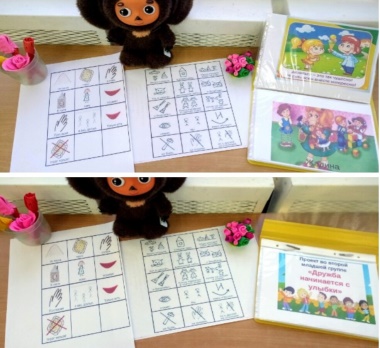 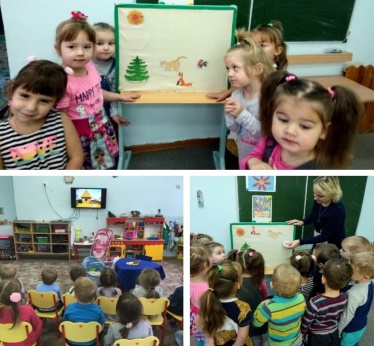 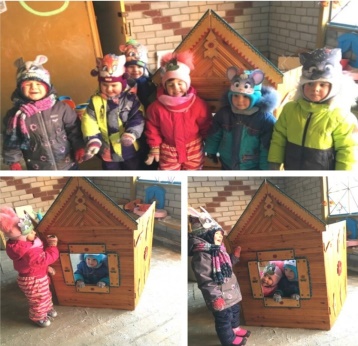 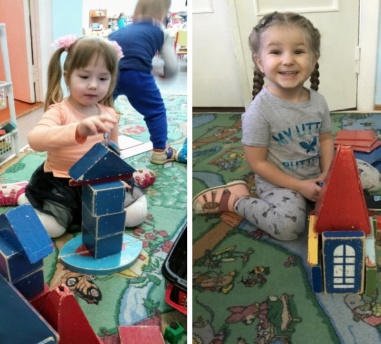 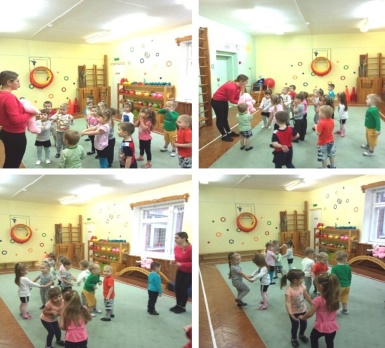 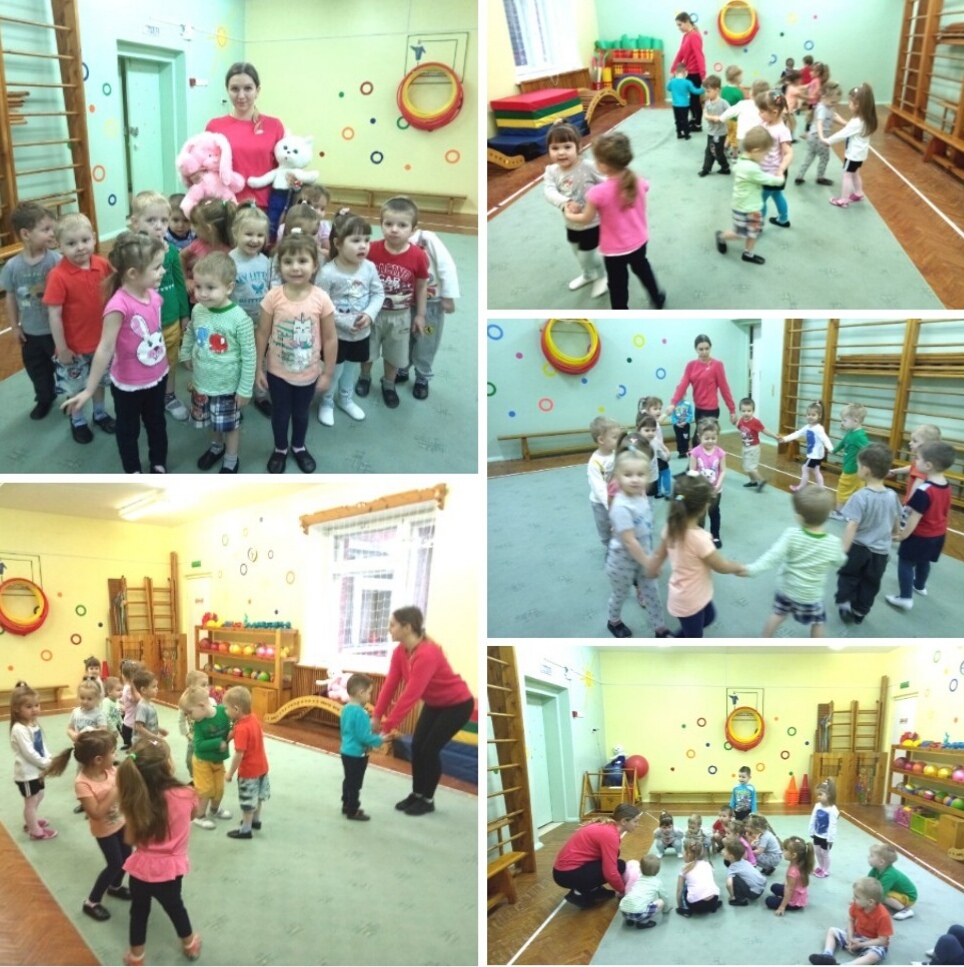 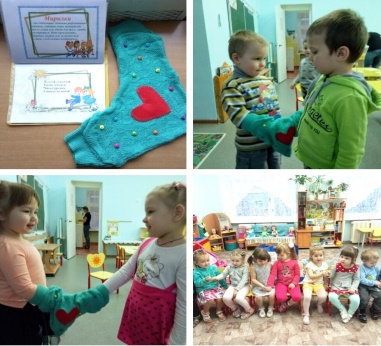 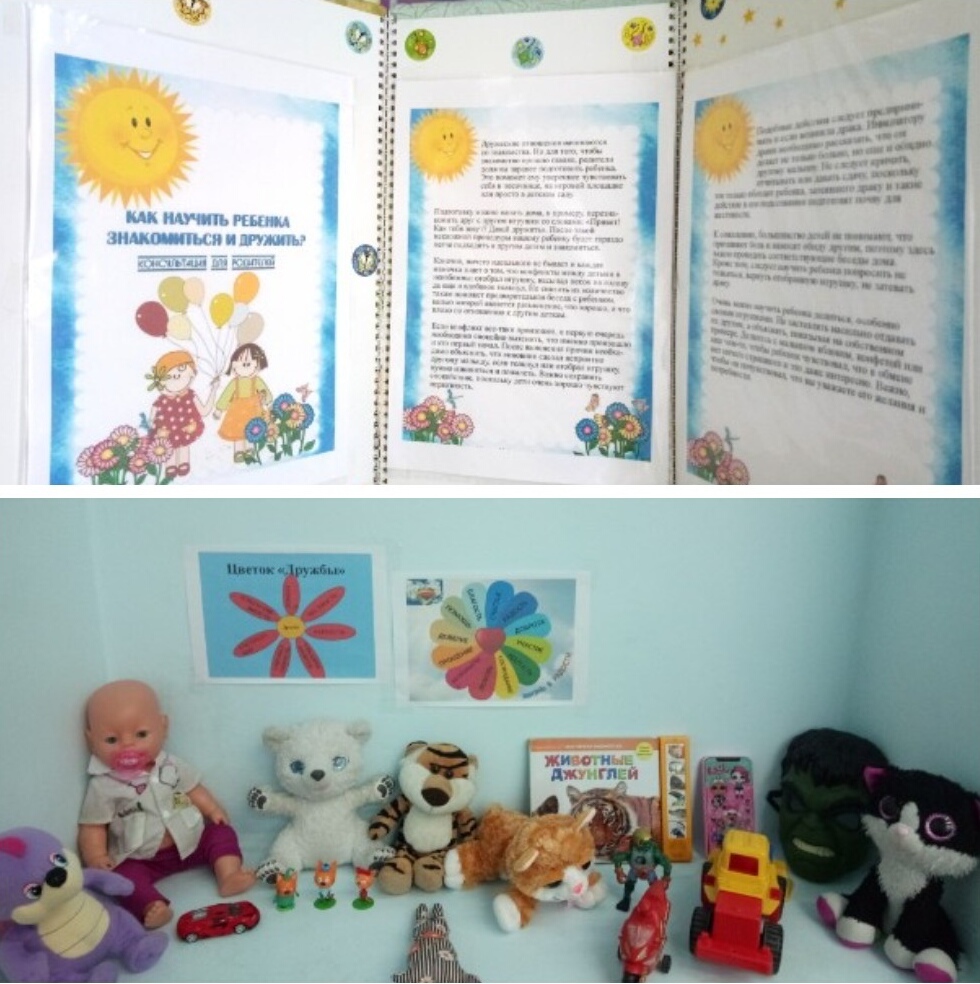 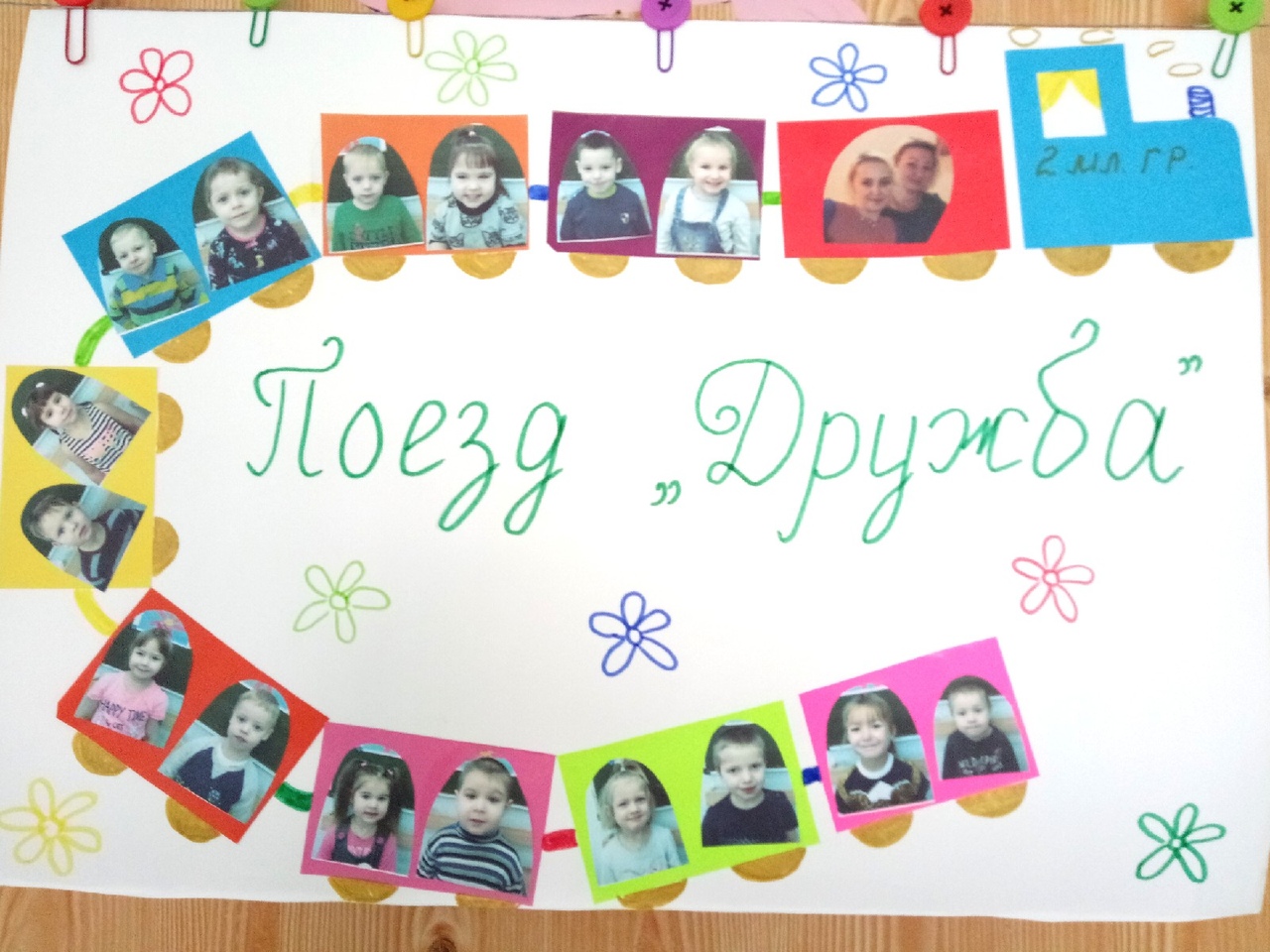 